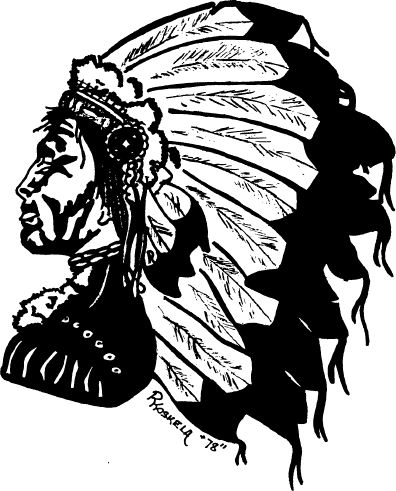 C2-9 Sub-District Informationand Fullerton Warriors and NSAA Covid Guidelines These guidelines may change at any time with or without notice.Bus Parking:When you arrive, you can park your bus in the back of the school on 3rd Street. There is a loading dock in back and will accommodate 1-2 buses. Please park on the side streets if this is full. A member of the school will be there to greet you and direct you to your locker room.Fans: The Fullerton gym is located on 4th Street. There is a parking lot to the south of the gym. Handicap parking is on the west side of the building with access from 3rd Street. There is a main entrance on the south side of the school on 4th Street and a handicap entrance on the west side of the school.Fullerton will follow DHM mandates. Currently 50% capacity for gyms is allowed. Seating arrangements will be as follows: Arcadia-Loup City will be in the Northwest section of the gym. Ravenna will be on the Southeast section of the gym. Centura will be in the Northwest section. Burwell will be on the Northeast section. Fullerton will be in the Southwest section for seating. Signs mark these areas.There is a main entrance on the south side of the school on 4th Street and a handicap entrance on the west side of the school.Masks are REQUIRED for all spectators. Administration from the visiting teams must monitor their spectators for compliance.Social distancing is encouraged at 6’ distancing between families. All young children need to sit in the bleachers with their family groups.Student sections will be allowed at this time.General Information:Concessions will be offered but only packaged foods will be served.No pep bands at this time unless approved by Fullerton administration.Visiting schools will not be allowed to provide meals for their teams.We advise all spectators, players, and coaches of both schools to avoid intermixing with too many individuals before, during, or after any game. Please focus on visiting with your family and do your best to social distance while you are visiting.  We are recommending that schools no longer playing in the sub-district leave after their game has finished to help us with any capacity issues that may occur.VolleyballLocker Rooms: Will be assigned upon arrival at the school.Teams will not switch courts or benches. Home team will be on the South side of the scorer’s table. Away team will be on the North side of the scorer’s table. The higher seed in all games will be the home team.All players will have their own water bottle and towel.If visiting team needs ice, ice can only be handled by home administration or coaches.Fullerton is asking that visiting teams bring their own volleyballs for warm-ups. Sanitizer will be placed on both benches.Each team will dress and shower in their respective locker rooms.Officials will have their own locker room and shower.Visiting schools must take temperatures of their athletes prior to leaving for event. Temperatures must be lower than 100.4 degrees.Teams will NOT shake hands before or after any matches. A “sportsmanship wave” at the end of the match is recommended.